                                     Двадцать седьмая сессия шестого созываРЕШЕНИЕПРОГНОЗНЫЙ ПЛАН (ПРОГРАММА) ПРИВАТИЗАЦИИМУНИЦИПАЛЬНОГО ИМУЩЕСТВА СЕЛЬСКОГО ПОСЕЛЕНИЯ БОРИНСКИЙ СЕЛЬСОВЕТ ЛИПЕЦКОГО МУНИЦИПАЛЬНОГО РАЙОНА ЛИПЕЦКОЙ ОБЛАСТИ НА 2022 ГОД И ПЛАНОВЫЙ ПЕРИОД 2023-2024 ГОДОВРассмотрев внесенный главой администрации сельского поселения Боринский сельсовет Липецкого муниципального района проект "Прогнозный план (программа) приватизации муниципального имущества сельского поселения Боринский сельсовет Липецкого муниципального района на 2022год и плановый период 2023-2024ГОДОВ", руководствуясь Законом Российской Федерации от 21.12.2001 N 178-ФЗ "О приватизации государственного и муниципального имущества", учитывая решения постоянных комиссий, Совет депутатов сельского поселения Боринский сельсовет Липецкого муниципального района  решил:1. Принять Прогнозный план (программа) приватизации муниципального имущества  сельского поселения Боринский сельсовет Липецкого муниципального района на 2022 год" и плановый период 2023-2024годов (прилагается).2. Направить данный проект главе сельского поселения  для подписания и опубликования. 3. Настоящее решение вступает в силу со дня его официального опубликования.       Председатель Совета депутатов 	      сельского поселения Боринский сельсовет      Липецкого муниципального района                                                  В.С. БунеевПРОГНОЗНЫЙ ПЛАН (ПРОГРАММА)   ПРИВАТИЗАЦИИ МУНИЦИПАЛЬНОГО ИМУЩЕСТВА СЕЛЬСКОГО ПОСЕЛЕНИЯ БОРИНСКИЙ СЕЛЬСОВЕТ  ЛИПЕЦКОГО    МУНИЦИПАЛЬНОГО РАЙОНА НА 2022 ГОД И ПЛАНОВЫЙ ПЕРИОД2023- 2024 ГОДОВстатья 1Прогнозный план (программа) приватизации муниципального имущества  сельского поселения Боринский  сельсовет Липецкого муниципального района на 2022год и плановый период 2023-2024 годов разработан в соответствии с Федеральным законом от 21.12.2001 N 178-ФЗ "О приватизации государственного и муниципального имущества", Федеральным законом от 06.10.2003 N 131-ФЗ "Об общих принципах организации местного самоуправления в Российской Федерации",Положением о порядке управления и распоряжения имуществом ,находящимся в муниципальной собственности Боринского сельсовета ,утвержденным решением №200 от 27.12.2007Основными задачами в сфере приватизации муниципального имущества в 2022 году и плановом периоде 2023-2024 годы  являются:- продажа имущества, не задействованного в обеспечении функций (полномочий)  сельского поселения Боринский сельсовет Липецкого муниципального района;- отчуждение неэффективно используемых либо совсем не используемых объектов муниципальной собственности;- пополнение доходной части бюджета.Перечень объектов муниципальной собственности, предлагаемыхк приватизации:Статья 2Настоящий Прогнозный план (программа) приватизации муниципального имущества сельского поселения Боринский сельсовет  Липецкого муниципального района на 2022год и плановый период 2023-2024 годов вступает в силу со дня его официального опубликования.Глава администрации сельского поселенияБоринский сельсовет Липецкого муниципального района                                  Е.В. Воропаева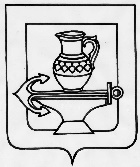 СОВЕТ ДЕПУТАТОВ           СЕЛЬСКОГО ПОСЕЛЕНИЯ БОРИНСКИЙ СЕЛЬСОВЕТ ЛИПЕЦКОГО МУНИЦИПАЛЬНОГО РАЙОНА ЛИПЕЦКОЙ ОБЛАСТИ РОССИЙСКОЙ ФЕДЕРАЦИИ29.04.2022 года                                              №  90N п/пНаименование объектаАдресИнформация об объектеБалансовая стоимость, руб. коп.Остаточная стоимость, руб. коп.1¼ доля индивидуального жилого дома, количество этажей -1;инвентарный номер 472/ж/01 ,кадастровый номер 48:13:1370314:54¼ доля земельного участка ,кадастровый номер 48:13:1370314:12Липецкая область, Липецкий район, с.Боринское ,ул.Линейная ,д.31958 год завершения строительстваОбщая площадь: 1/4 доля от 40,1 кв.м. Площадь: 1/4  доля от 1982 кв.м.46818,2246818,22148565,77